Ideensammlung digitaler Sportangebote – Bewegungszeiten für „Schule zuhause“, Notfallbetreuung und Wechselunterricht(Aktualisierung Stand Februar 2021)Wir befinden uns noch immer in einer Situation, auf die wir uns schnell und flexibel einstellen müssen und die für das Fach Sport eine Herausforderung darstellt. Unser Alltag ist durch die Schulschließungen bzw. den Wechselunterricht ein anderer als zuvor. Dies hat auch Auswirkungen auf die Zeit, in welcher sich Schülerinnen und Schüler bewegen: Der gewohnte Sportunterricht und die Trainingseinheiten im Verein fallen aus. Da Bewegung, Spiel und Sport unverzichtbare Bestandteile des Schullebens und des Alltags unserer Schülerinnen und Schüler darstellen, sammelt das GSB/WSB-Team im ersten Teil Ideen und Anregungen in Form von Videos zum Mitmachen, um Lehr- und Betreuungskräften Möglichkeiten aufzuzeigen, wie Kinder und Jugendliche sich dennoch abwechslungsreich und sicher bewegen können.Im zweiten Teil wird auf weitere empfehlenswerte Spielebeschreibungen und Foren verwiesen.
Hinweise: Für den Inhalt der Angebote sind die jeweiligen Anbieter verantwortlich. Viele der angegebenen Links verweisen nur auf ein bestimmtes Video des Anbieters. Bei Eingabe der jeweiligen Überschrift in einer Internet-Suchmaschine erscheinen häufig weitere Folgen.Die Tipps für Kitas, Grundschule und weiterführende Schule sind in einer Gesamtlist zusammengefasst. Zur besseren Übersicht orientieren Sie sich bitte an den weiteren Listen, die inhaltsgleich, jedoch nach den jeweiligen Zielgruppen unterschieden sind.Wir empfehlen so viel als möglich Bewegung und Sport an der frischen Luft anzuregen, welche ein notwendiger Ausgleich zur gesteigerten Bildschirmzeit während des Unterrichts und auch während der Freizeit der Kinder und Jugendlichen bietet. Sicherheitsrelevante Aspekte sind grundsätzlich zu berücksichtigen.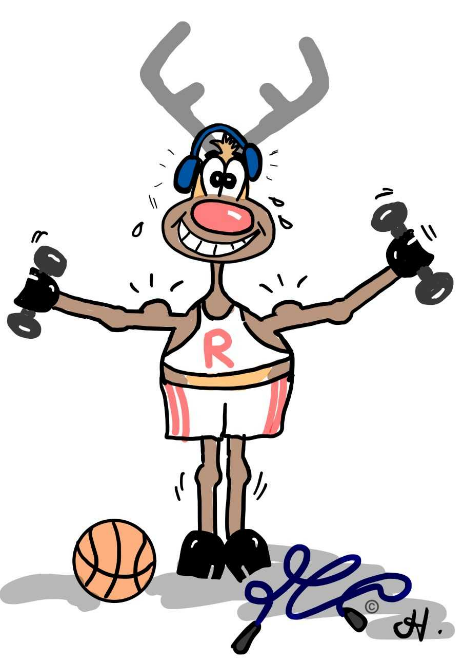 Teil I: Ideensammlung zum „Bewegen zuhause“ - Videos zum MitmachenHenriettas bewegte SchuleVor allem Grundschüler haben ein großes Bewegungsbedürfnis. Henrietta bringt jetzt Musik, Spaß und Bewegung in die Wohnzimmer. Online gibt es Anleitungen und Erklärungen zu effektiven Fitness-Übungen, coolen Hip-Hop-Moves oder entspannenden Yoga-Übungen.	Dauer: zwischen 2 und 30 Minuten – sehr viele Folgen zu verschiedenen Bereichen	Zielgruppe: Kita, Klassenstufen 1 bis 6https://www.aok.de/pk/nordwest/inhalt/online-fitnessuebungen-henriettas-bewegte-schule/ Abruf am 11.02.2021Die digitale Sportstunde: Mach mit – bleib fit!Das Kultusministerium Baden-Württemberg bietet in Kooperation mit Regio TV ein digitales Sportangebot auf spielerische Art sowie unter Anleitung einer Sportlehrkraft und prominenten Sportlerinnen und Sportlern. Dazu werden jeweils passende Handouts veröffentlicht.	Dauer: je ca. 12 Minuten – 23 Folgen	Zielgruppe: Klassenstufen 1 bis 8https://km-bw.de/Mach+mit+bleib+fit Abruf am 11.02.2021ALBA BERLIN lädt Kinder und Jugendliche zur digitalen Sportstunde ein Der Berliner Basketball-Club stellt für drei Altersgruppen (Kita – Grundschule – Oberschule) ein Angebot „zum Ansehen und Mitmachen in den eigenen vier Wänden“ bereit. 	Dauer: je ca. 20 Minuten – min. 31 Folgen (Kita-Kids)	 je ca. 25 Minuten – min. 18 Folgen (Grundschule)	 je ca. 40 Minuten – min. 14 Folgen (Oberschule)Zielgruppe: Kita, Grundschule, Weiterführende Schulehttps://basketball.de/bbl/alba-berlin-coronavirus-digitale-sportstunde-kinder-jugendliche/ Abruf am 03.02.2021Bewegungspause feiert ComebackBZfE-Videoclips mit bewegenden Ideen für Bewegungspausen im Unterricht: Jumping Jack, Bodypercussion, Bend your knees, Stretching	Dauer: ca. 3 bis 5 Minuten, 4 FolgenZielgruppe: Weiterführende Schulehttps://www.bzfe.de/service/news/aktuelle-meldungen/news-archiv/meldungen-2021/januar/bewegungspause-feiert-comeback/ Abruf am 11.02.2021Bewegung – Funktionelles Training mit Felix Klemme – 3 Übungen zum MitmachenFelix Klemme ist Sportwissenschaftler und Lifecoach. Er zeigt in diesem Video drei Übungen des Funktionellen Trainings, die man sofort in Echtzeit mitmachen kann. 	Dauer: ca. 14 MinutenZielgruppe: Weiterführende Schulehttps://www.youtube.com/watch?v=Gbhrga6q9co Abruf am 03.02.2021Zuhause in Bewegung bleibenAus der Schweiz erreichte uns dieses Angebot, welches speziell für die Zeit während der Schulschließungen angepasst wurde. Hier finden sich zwei Bewegungszyklen, in welchen Bewegungspausen, Geschicklichkeitsspiele usw. vorgestellt werden.	Dauer: ca. 30 bis 60 Sekunden Erklärvideo, je ca. 3–10 Minuten DurchführungZielgruppe: Klassenstufen 3 und 4, Weiterführende Schulehttps://schulebewegt.ch/de/specials-sets/zuhause-z-1-2?scrollPos=0 (Zyklus 1+2 für jüngere Kinder)https://schulebewegt.ch/de/specials-sets/zuhause-z-2-3?scrollPos=0 (Zyklus 2+3 für ältere Kinder und Jugendliche) Abruf am 05.02.2021DFB – ‚Challenges' für das Training zuhause
Der DFB hat Ideen für ein Training zuhause zusammengestellt. Es werden altersklassenspezifisch geeignete Aufgabenstellungen vorgestellt. Im ersten Teil seiner Reihe widmet sich der DFB dabei der Verbesserung der technischen Fertigkeiten.	Dauer: je 8 bis 10 Anregungen, je Übung ca. 30 bis 60 SekundenZielgruppe: Grundschule, Weiterführende Schulehttps://www.dfb.de/trainer/artikel/training-trotz-corona-die-technik-im-eigentraining-zuhause-verbessern-3141/?no_cache=1&fbclid=IwAR1Oy5CpXl2X7mxQtInytACMIIn8Gtu6fEgls8-eYkMzroM5vvswleflBkw Abruf am 03.02.2021VfB Workout Teil 1 | VfB StuttgartDer VfB Stuttgart bietet für zuhause ein Bewegungsprogramm an, damit man sich auch dort ausreichend bewegt. Die Empfehlung des Trainers lautet: „Wenn Ihr sonst bereits regelmäßig trainiert, könnt Ihr selbstverständlich auch mehrere Durchgänge absolvieren…“	Dauer: ca. 6 Minuten pro DurchgangZielgruppe: Weiterführende Schulehttps://www.youtube.com/watch?v=-J3uJnPrtuQ Abruf am 08.02.2021KSC Wildpark ChallengeMit ihrer "KSC Wildpark-Challenge" stellen die U 12-Trainer des Karlsruher SC ihren Spielerinnen und Spielern verschiedene Aufgaben. In diesen werden kognitive, körperliche und fußballerische Leistungen miteinander verknüpft. 	Dauer: ca. 2 Minuten pro Challenge	Zielgruppe: Weiterführende Schulehttps://www.dfb.de/spieler/artikel/kreatives-eigentraining-die-wildpark-challenge-der-ksc-junioren-3304/?no_cache=1&cHash=e04764f9478a24726d54962833eea7cd Abruf am 08.02.2021BHVfitHOME Hier finden sich Ballsport-Übungen und Clips mit dem Handball vom Bayerischen Handball-Verband (BHV) mit Handball-Weltmeister Dominik Klein.	Dauer: je ca. 5 Minuten – min. 4 Folgen	Zielgruppe: Grundschule, Weiterführende Schulehttps://www.youtube.com/playlist?list=PLkilEymkOsMLbf935ahgMqly-ZR3Gw-IbFit mit dem DHB – kleine Fitnessserien des Deutschen Handballbundes
"Wir machen stark - fit mit dem DHB": Das ist das Motto der kleinen Fitnessserie des Deutschen Handballbundes für alle die zuhause sind. Einfache (Ball-)Übungen für Kinder und Jugendliche werden gezeigt und können im Nachhinein geübt werden.https://www.dhb.de/de/redaktionsbaum/verband/fit-mit-dem-dhb---zweite-folge-mit-kinderuebungen-/ Abruf am 08.02.2021Von hier aus erfolgt eine Verlinkung zu weiteren Folgen.	Dauer: ca. 5 bis 10 Minuten Erklärvideo, je ca. 10 bis 20 Minuten Durchführung	Zielgruppe: Klassenstufen 3 und 4, Weiterführende Schulehttps://www.youtube.com/watch?v=blvYg_TTKy8&feature=emb_rel_end Abruf am 08.02.2021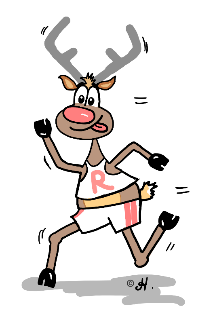 Links und zahlreiche Ideensammlungen in gesammelter Form gibt es unter:In form – Deutschlands Initiative für gesunde Ernährung und mehr Bewegunghttps://www.in-form.de/wissen/sportangebote-fuer-kinder-und-jugendliche-zu-hause-nutzen/ Abruf am 08.02.2021Teil II: Ideensammlung zum „Bewegen zuhause“ -Spielbeschreibungen und Foren Bewegungsideen für Lehrkräfte – Anregungen aus verschiedenen Bundesländern:Bayrisches Landesamt für Schule – Landesstelle für den Schulsport:http://www.laspo.de/index.asp?b_id=559&k_id=28135Bewegte Schule – Gesunde Schule Niedersachsen online:https://schulsportwelten.de/digitale-sportstundeFit durch die Krise – Schulsport Nordrhein-Westfalen:https://www.schulsport-nrw.de/fuer-schuelerinnen-und-schueler/sport-machen/fit-durch-die-krise.htmlWeitere Sammlungen, Vorschläge und Bewegungsideen finden Lehrkräfte auf diesen Seiten:http://lis-in-bw.de/,Lde/Startseitehttps://zsl-bw.de/,Lde/Startseite/lernen+ueberallhttps://www.kinderturnstiftung-bw.de/https://www.gemeinschaftserlebnis-sport.de/corona/http://sportunterricht.de/https://lehrermarktplatz.de/Blogs & Padlets als Anregungen für Lehrkräfte:https://arisgrundschulblog.wordpress.com/https://padlet.com/dirkoertker/mainhttps://padlet.com/jm_oleander23/sjd2h4djkr27https://padlet.com/avidovic1/2l4fwgelqy2pcned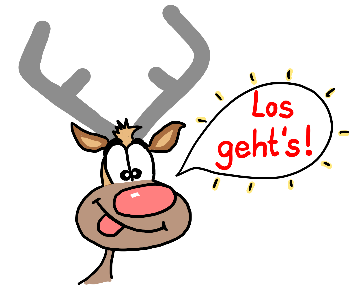 jeweils Abruf am 09.02.2021